Ryan Crenshaw, M.D.                                                     21135 Whitfield Pl., Ste. #102Sterling, VA 20165Phone: (703) 444-4799Fax: (703) 444-4985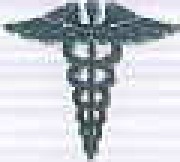 We are committed to performing your procedure with the lowest risk possible. With your safety in mind, either the department of anesthesia and/or Dr. Crenshaw are requesting that you complete the following as soon as possible prior to your procedure (those with a check mark apply to you). If you are unable to complete any of these required consults and/or studies at least one week prior to your scheduled procedure, please contact our office to determine if you can remain on the schedule.PREOPERATIVE CONSULT(S) /TESTING Preoperative medical clearance(s) from Primary Care Physician, Cardiologist, Pulmonologist, Endocrinologist and/or Neurologist.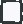  Preoperative EKG.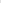 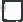  Preoperative blood tests.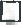  Preoperative stool studies.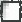  Preoperative radiology study — CT scan, abdominal US or MRI.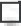  Preoperative insurance referral.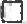 If you did not receive an order(s) for the requested studies or consults, please contact our office as soonas possible.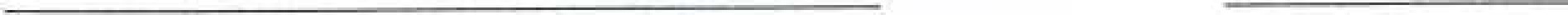 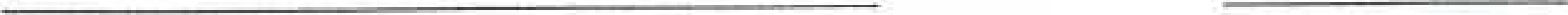 Patient signature	Date ryancrenshawm.d.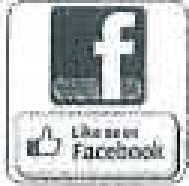 Issued by staff employeeDate